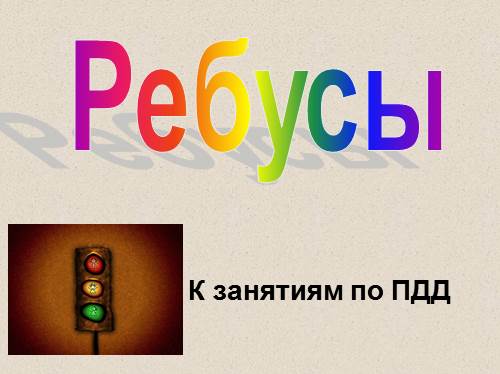 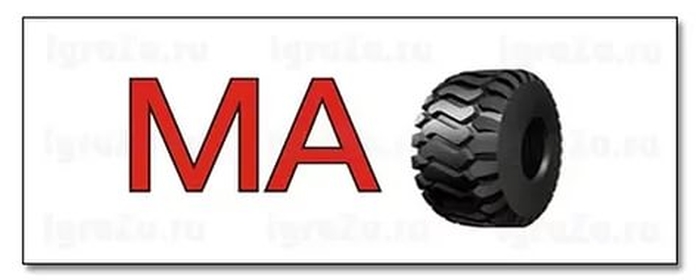 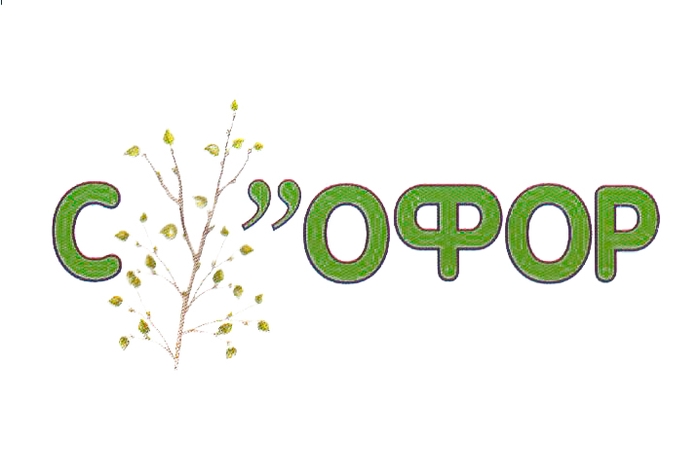 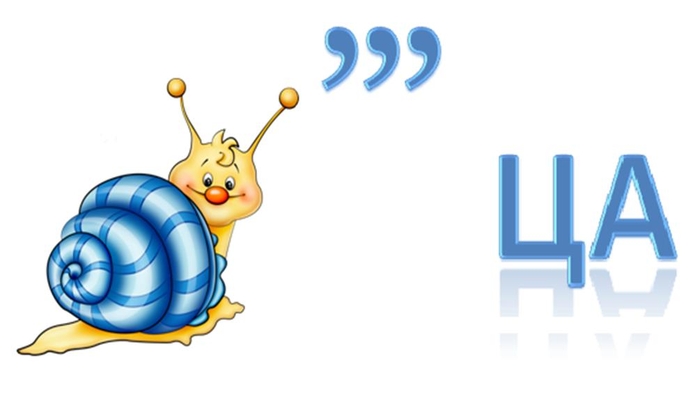 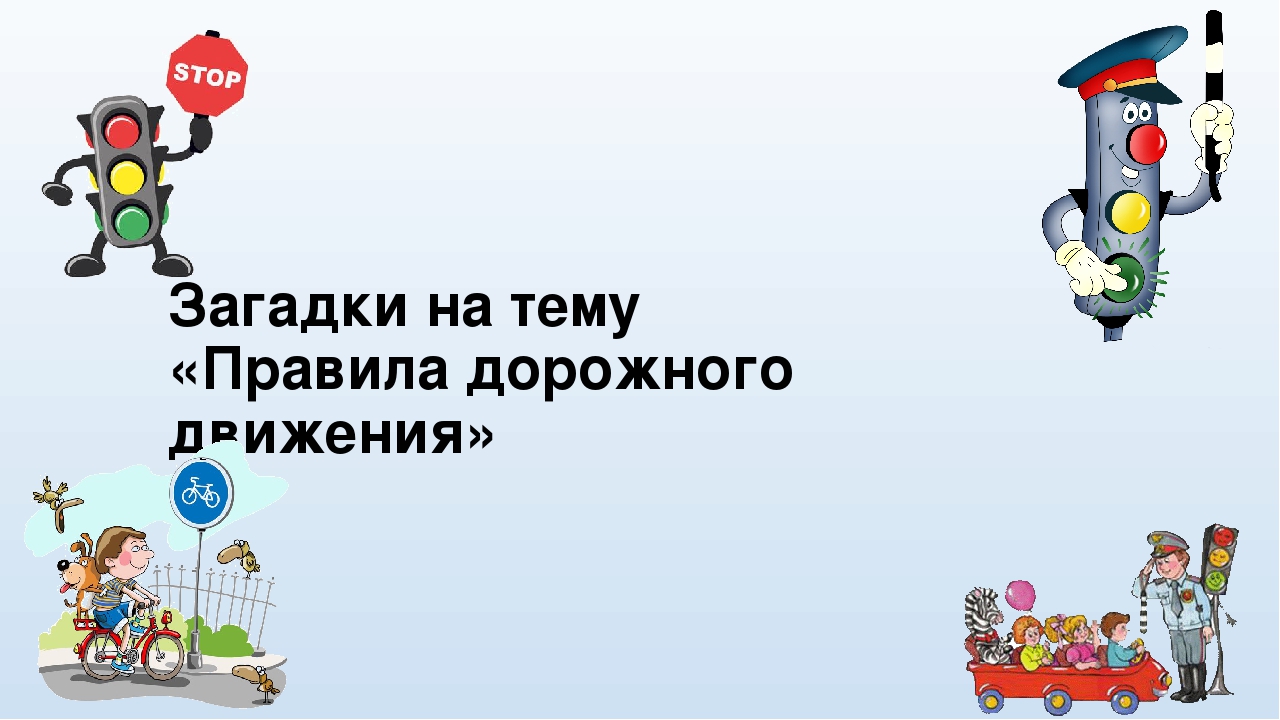 Эй, водитель осторожно!Ехать быстро невозможно.Знают люди все на свете-В этом месте ходят дети! (Знак «Дети»)Здесь дорожные работы-Ни проехать, ни пройти.Это место пешеходуЛучше просто обойти. (Знак «Дорожные работы»)Никогда не подведетНас подземный переход:Дорога пешеходнаяВ нем всегда свободная. (Знак «Подземный переход»У него два колеса и седло на рамеДве педали есть внизу, крутят их ногами.В красном круге он стоит,О запрете говорит. (Знак «Велосипедное движение запрещено»)В белом треугольникеС окаемкой краснойЧеловечкам-школьникамОчень безопасно.Этот знак дорожныйЗнают все на свете:Будьте осторожны,На дороге … (Дети)Тихо ехать нас обяжет,Поворот вблизи покажетИ напомнит, что и какВам в пути... (Дорожный знак)Знак дорожный на путиПуть железный впереди.Но загадка в знаке есть:Чем опасен переезд? (Железнодорожный переезд без шлагбаума)И, шагая по дорогам,Не забудьте, малыши:Край дороги - пешеходам,Остальное – для ... (Машин)Ходят смело млад и стар,Даже кошки и собаки.Только здесь не тротуар,Дело все в дорожном знаке. (Пешеходная дорожка)Что за знак такой висит?- «Стоп!» - машинам он велит. -Переход, идите смелоПо полоскам черно-белым. (Пешеходный переход)Раскраски по ПДД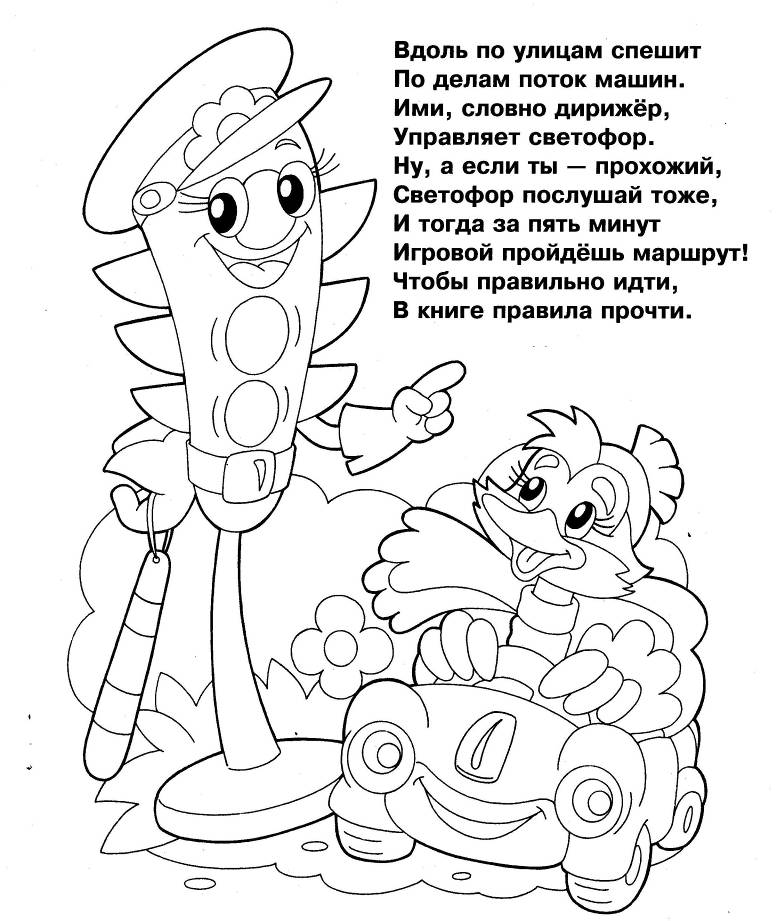 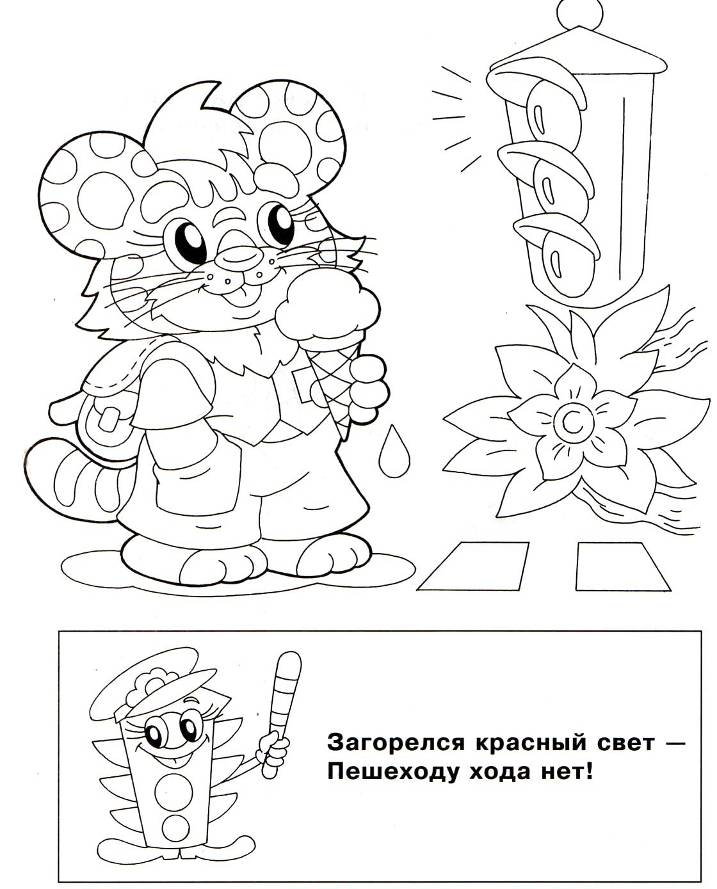 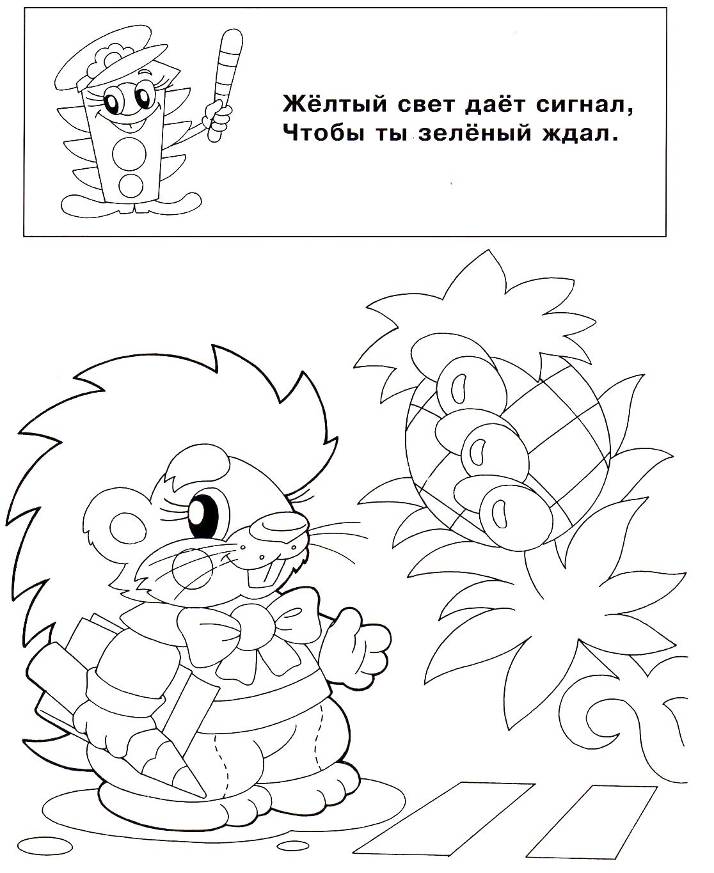 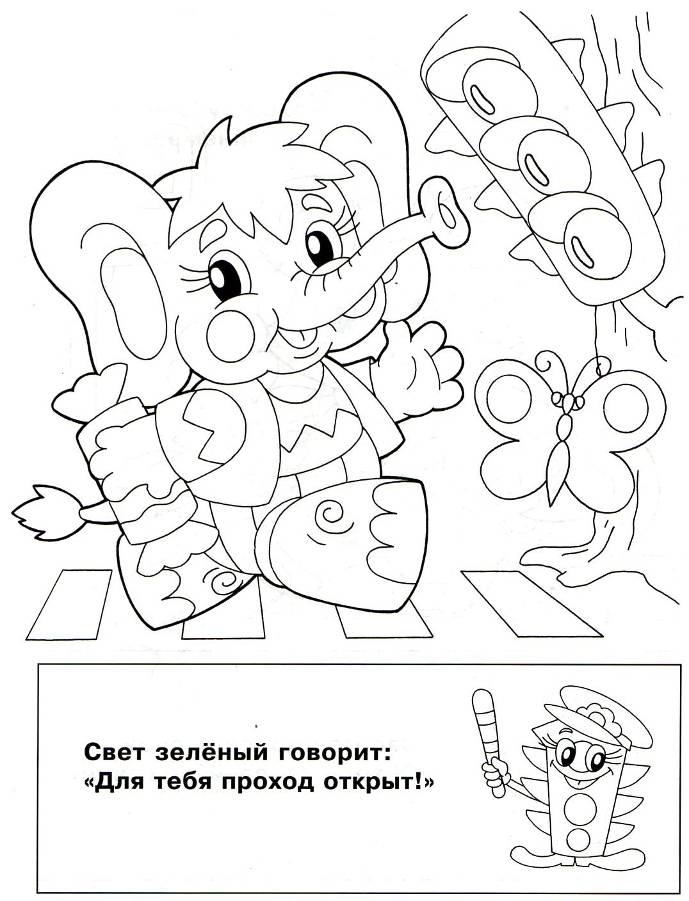      В работе по ПДД с детьми используются ещё разные викторины, головоломки, дети учат стихи.